ТЕСТ ПО ИСТОРИИ ВЕЛИКОЙ ОТЕЧЕСТВЕННОЙ ВОЙНЫ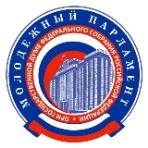 #КАЖДЫЙДЕНЬГОРЖУСЬРОССИЕЙ #КДГР#МПРФМолодежный парламент при Государственной Думе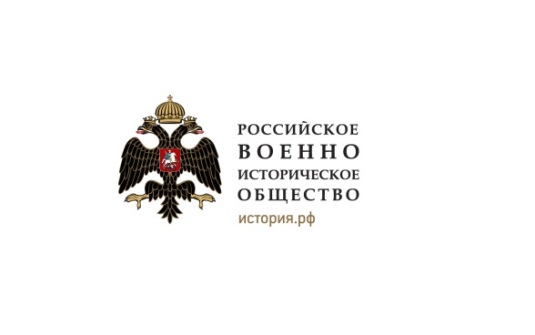 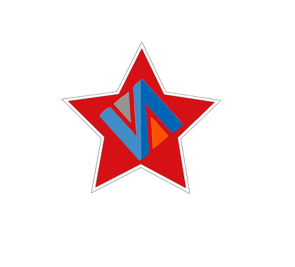 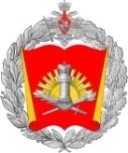 ТЕСТ ПО ИСТОРИИ ВЕЛИКОЙ ОТЕЧЕСТВЕННОЙ ВОЙНЫ#КАЖДЫЙДЕНЬГОРЖУСЬРОССИЕЙ #КДГР#МПРФМолодежный парламент при Государственной ДумеТЕСТ ПО ИСТОРИИ ВЕЛИКОЙ ОТЕЧЕСТВЕННОЙ ВОЙНЫ#КАЖДЫЙДЕНЬГОРЖУСЬРОССИЕЙ #КДГР#МПРФМолодежный парламент при Государственной ДумеТЕСТ ПО ИСТОРИИ ВЕЛИКОЙ ОТЕЧЕСТВЕННОЙ ВОЙНЫ#КАЖДЫЙДЕНЬГОРЖУСЬРОССИЕЙ #КДГР#МПРФМолодежный парламент при Государственной ДумеВаш регион ________________________Ваш пол_______________Ваш идентификационный номер _____Ваш возраст__________________________1. Этот матрос морской пехоты Тихоокеанского флота 2 октября 
. в бою у завода Красный Октябрь  пытался остановить головной фашистский танк бутылками с горючей смесью. Пуля разбила одну из бутылок на замахе. Живым факелом бросился матрос на врага и разбил вторую бутылку об решетку моторного отделения танка. Его похоронили на месте подвига, в глубокой воронке близ завода. Звание Героя Советского Союза (посмертно) было присвоено в мае .а) Иван Афанасьев;б) Илья Воронов;в) Михаил Паникаха;г) Яков Павлов.1. Этот матрос морской пехоты Тихоокеанского флота 2 октября 
. в бою у завода Красный Октябрь  пытался остановить головной фашистский танк бутылками с горючей смесью. Пуля разбила одну из бутылок на замахе. Живым факелом бросился матрос на врага и разбил вторую бутылку об решетку моторного отделения танка. Его похоронили на месте подвига, в глубокой воронке близ завода. Звание Героя Советского Союза (посмертно) было присвоено в мае .а) Иван Афанасьев;б) Илья Воронов;в) Михаил Паникаха;г) Яков Павлов.2.  Около 300 человек повторили подвиг Александра Матросова. В октябре 1943 г. на Волховском фронте во время атаки закрыл своим телом амбразуру вражеского дзота,  обеспечив успех своему подразделению, комсомолец из колхоза «Пахтакор» Таджикской ССР:   а) Р. Азимов;	б) Т. Эрджигитов;	в) Б. Давлатов;	г) Д. Азизов.3. Русский, советский ученый-инженер. 
В 1941–1943 гг. разработал технологии сварки специальных сталей. Под его руководством на всех танковых заводах СССР была внедрена автоматическая сварка, что позволило снизить трудоемкость изготовления корпуса танка Т-34 в 8 раз.а) А.П. Завенягин;б) Е.О. Патон;в) И.В. Курчатов;г) С.П. Королев.4. Этой партизанке не было и 10 лет, когда она, прикидываясь нищенкой, бродила среди фашистов, запоминая ценнейшие сведения. 7 ноября 1941 г. вместе с Ваней Звонцовым вывесила красный флаг в оккупированном Витебске. Фашисты их схватили, после пыток повели ко рву расстреливать. Обессиленная девочка упала в ров, на мгновение опередив пулю. Ваня погиб, а девочку партизаны нашли живой… Второй раз её схватили в конце 43-го. И снова пытки: её обливали на морозе ледяной водой, выжигали на спине пятиконечную звезду. Считая разведчицу мёртвой, гитлеровцы бросили её. Парализованную и почти слепую, выходили девочку местные жители. После войны в Одессе академик В.П.Филатов вернул ей зрение. Спустя 15 лет услышала она по радио выступление своего командира - начальника разведки отряда, о том, что никогда не забудут бойцы своих погибших товарищей, и назвал среди них ее. Только тогда узнали люди, работавшие с нею вместе, о том, какой удивительной судьбы человек живет среди них. а) Надя Богданова;б) Лида Вашкевич;в) Лариса Михеенко;г) Нина Куковерова.4. Этой партизанке не было и 10 лет, когда она, прикидываясь нищенкой, бродила среди фашистов, запоминая ценнейшие сведения. 7 ноября 1941 г. вместе с Ваней Звонцовым вывесила красный флаг в оккупированном Витебске. Фашисты их схватили, после пыток повели ко рву расстреливать. Обессиленная девочка упала в ров, на мгновение опередив пулю. Ваня погиб, а девочку партизаны нашли живой… Второй раз её схватили в конце 43-го. И снова пытки: её обливали на морозе ледяной водой, выжигали на спине пятиконечную звезду. Считая разведчицу мёртвой, гитлеровцы бросили её. Парализованную и почти слепую, выходили девочку местные жители. После войны в Одессе академик В.П.Филатов вернул ей зрение. Спустя 15 лет услышала она по радио выступление своего командира - начальника разведки отряда, о том, что никогда не забудут бойцы своих погибших товарищей, и назвал среди них ее. Только тогда узнали люди, работавшие с нею вместе, о том, какой удивительной судьбы человек живет среди них. а) Надя Богданова;б) Лида Вашкевич;в) Лариса Михеенко;г) Нина Куковерова.5. В январе 1943 г.  блокада Ленинграда  была частично прорвана. На узкой полосе южного берега Ладожского озера, шириной 8-11 км, удалось восстановить сухопутную связь со страной. По этому коридору была проложена железная дорога. Уже с середины февраля в Ленинграде начали действовать нормы продовольственного снабжения, установленные для других промышленных центров страны. Временная железнодорожная линия Поляны – Шлиссельбург получила  название:а) Дорога Победы;б) Дорога жизни;в) Дорога смерти;г) Дорога бессмертия.6. Ему было 15 лет, когда началась война. Он уже работал на заводе, окончив семилетку. Когда фашисты захватили его родную Новгородскую область, пошел в партизаны. Участвовал в 27 операциях. На его счету несколько разрушенных мостов в тылу врага,  78 убитых немцев, 
10 составов с боеприпасами. Летом 1942 г. подорвал машину, в которой находился немецкий генерал, сумел добыть важные документы о наступлении немцев. За этот подвиг был представлен к званию Героя Советского Союза. Зимой 1943 г. погиб в бою.а) Володя Дубинин;б) Леня Голиков;в) Марат Казей;г) Валя Котик.7. В обороне Москвы принимали участие свыше 3500 молодых людей - курсантов военных учебных заведений. В октябре 1941 г. Г.К. Жуков напутствовал их: «Дети, продержитесь хотя 
бы пять дней. Москва в смертельной опасности». Их подвиг вошел в историю как:а) подвиг молодогвардейцев;б) подвиг 28 панфиловцев;в) подвиг Подольских курсантов;г) подвиг «Ночных ведьм».7. В обороне Москвы принимали участие свыше 3500 молодых людей - курсантов военных учебных заведений. В октябре 1941 г. Г.К. Жуков напутствовал их: «Дети, продержитесь хотя 
бы пять дней. Москва в смертельной опасности». Их подвиг вошел в историю как:а) подвиг молодогвардейцев;б) подвиг 28 панфиловцев;в) подвиг Подольских курсантов;г) подвиг «Ночных ведьм».8. Назовите даты начала и окончания «Ясско-Кишиневской операции», закончившейся освобождением Молдавской ССР:а) 22-29 августа 1944 года;б) 21-28 июля 1943 года;в) 20-29 августа 1944 года;г) 17-23 августа 1942 года.9. Эта территория в Латвийской ССР стала последним местом серьезного сражения против гитлеровцев уже после капитуляции Германии:а) Вяземский котел;б) Курляндский котел;в) Демянский котел;г) Рижский котел.10. Эта битва оказала решающее влияние не только на итог Второй Мировой войны, 
но и на ход мировой истории. Президент США Ф. Рузвельт признал это сражение эпической борьбой, решающий результат которой празднуют все американцы. Во многих странах, 
в том числе во Франции, Великобритании, Бельгии, Италии и ряде других стран именем этой битвы были названы улицы, скверы, площади, станции метро.а) битва за Кавказ;б) Курская битва;в) Сталинградская битва;г) Ржевская битва.10. Эта битва оказала решающее влияние не только на итог Второй Мировой войны, 
но и на ход мировой истории. Президент США Ф. Рузвельт признал это сражение эпической борьбой, решающий результат которой празднуют все американцы. Во многих странах, 
в том числе во Франции, Великобритании, Бельгии, Италии и ряде других стран именем этой битвы были названы улицы, скверы, площади, станции метро.а) битва за Кавказ;б) Курская битва;в) Сталинградская битва;г) Ржевская битва.11. Назовите имя разведчика, который совместно 
с М. Егоровым под руководством лейтенанта 
А. Береста, водрузил на крыше Рейхстага Знамя Победы – штурмовое знамя № 5, врученное 150-й Идрицкой дивизии Военсоветом 3-й Ударной армии.а) И.Я. Сьянов;б) М.В. Кантария;в) С.А. Неустроев;г) М.В. Глонти.12. Этот советский полководец армянского происхождения участвовал в Первой Мировой войне, 
в Сардарапатском сражении, в Гражданской войне, 
а на момент окончания Великой Отечественной войны командовал 3-им Белорусским фронтом. Назовите его:а) И.Х. Баграмян;б) С.А. Худяков;в) А.Х. Бабаджанян;г) О.С. Тер-Исаакян.13. Крупнейший ученый–фортификатор. Генерал-лейтенант инженерных войск. В начале войны был контужен и захвачен в плен. Три с половиной года гитлеровцы склоняли его 
к переходу к ним на службу, но он категорически отказывался. В ночь на  18 февраля . 
в концлагере Маутхаузен (Австрия) генерал был после зверских пыток облит холодной водой 
на морозе и погиб. Герой Советского Союза (., посмертно).	а) С.Е. Данилов;б) И.С. Никитин;в) Д.М. Карбышев;г) А.Д. Кулешов.13. Крупнейший ученый–фортификатор. Генерал-лейтенант инженерных войск. В начале войны был контужен и захвачен в плен. Три с половиной года гитлеровцы склоняли его 
к переходу к ним на службу, но он категорически отказывался. В ночь на  18 февраля . 
в концлагере Маутхаузен (Австрия) генерал был после зверских пыток облит холодной водой 
на морозе и погиб. Герой Советского Союза (., посмертно).	а) С.Е. Данилов;б) И.С. Никитин;в) Д.М. Карбышев;г) А.Д. Кулешов.14. Пулеметчица 100-й отдельной стрелковой бригады Калининского фронта. Первая казахская женщина, удостоенная звания Герой Советского Союза:а) М. Маметова;б) А. Молдагулова;в) Х. Доспанова;г) Р. Багланова.15. Эта республика, входившая в состав СССР, была главным поставщиком для фронта важнейшего стратегического сырья – хлопка, используемого для производства обмундирования:а) Узбекская ССР;б) Белорусская ССР;в) Туркменская ССР;г) Таджикская ССР.16. Важнейшей стратегической операцией СССР в первый период Великой Отечественной войны стала эвакуация промышленности и населения в восточные районы страны. 24 июня . для организации работы и выполнения этой задачи 
при СНК СССР был создан Совет по эвакуации. Под его руководством летом и осенью 1941 года из фронтовой зоны было вывезено 2593 предприятия, в том числе 
1560 оборонного значения, эвакуировано свыше 18 млн. человек. Вместе 
с эвакуированными в июле-сентябре . их численность достигла 25 млн. человек.  Из перечисленных ниже государственных деятелей  в состав Совета по эвакуации 
не входил:а) А.И Микоян;б) В.М. Молотов;в) А.Н. Косыгин;г) Л.М. Каганович.16. Важнейшей стратегической операцией СССР в первый период Великой Отечественной войны стала эвакуация промышленности и населения в восточные районы страны. 24 июня . для организации работы и выполнения этой задачи 
при СНК СССР был создан Совет по эвакуации. Под его руководством летом и осенью 1941 года из фронтовой зоны было вывезено 2593 предприятия, в том числе 
1560 оборонного значения, эвакуировано свыше 18 млн. человек. Вместе 
с эвакуированными в июле-сентябре . их численность достигла 25 млн. человек.  Из перечисленных ниже государственных деятелей  в состав Совета по эвакуации 
не входил:а) А.И Микоян;б) В.М. Молотов;в) А.Н. Косыгин;г) Л.М. Каганович.17. В августе . у Гатчины советские танкисты уничтожили 43 вражеских танка. 
При этом экипаж этого командира за час сражения подбил 22 фашистских танка. После боя только в башне командирского танка насчитали свыше 100 попаданий немецких снарядов. Подразделением советских воинов командовал старший лейтенант …а) З.Г. Колобанов;б) В.А. Бочковский;в) Н.П. Дьяченко;г) К.М. Самохин.18. 212 дней и ночей  город жил на линии фронта. Фашисты так и не смогли захватить весь город. В ходе боев было уничтожено 95 % всех зданий. Защитники города сковали боями огромную группировку врага, который рвался к Волге. В декабре 1942 – январе 1943 годов в ходе наступления на этом направлении было уничтожено 26 немецких дивизий, 2-я венгерская 
и 8-я итальянская армии, а также румынские части.	а) Ростов на Дону;	б) Воронеж;	в) Харьков;	г) Краснодар.19. Этот Герой Советского Союза в экипаже под командованием 
М. Водопьянова осуществил первый боевой вылет и подверг бомбардировке Берлин 
10 августа 1941 года. По возвращении на базу самолет был подбит, было принято решение 
о вынужденной посадке в оккупированной Эстонии. Благодаря тому, что летчик знал эстонский язык, экипаж смог  узнать у повстречавшегося мальчика-пастуха дорогу до линии фронта и избежать пленения. В мае 1942 года доставил советскую делегацию во главе 
с В. Молотовым сначала в Великобританию, затем в США. Экипаж этого командира лично принимали Уинстон Черчилль и Франклин Рузвельт. а) Эндель Пусэп;б) Арнольд Мери;в) Якуб Кундер;г) Александр Вильямсон.19. Этот Герой Советского Союза в экипаже под командованием 
М. Водопьянова осуществил первый боевой вылет и подверг бомбардировке Берлин 
10 августа 1941 года. По возвращении на базу самолет был подбит, было принято решение 
о вынужденной посадке в оккупированной Эстонии. Благодаря тому, что летчик знал эстонский язык, экипаж смог  узнать у повстречавшегося мальчика-пастуха дорогу до линии фронта и избежать пленения. В мае 1942 года доставил советскую делегацию во главе 
с В. Молотовым сначала в Великобританию, затем в США. Экипаж этого командира лично принимали Уинстон Черчилль и Франклин Рузвельт. а) Эндель Пусэп;б) Арнольд Мери;в) Якуб Кундер;г) Александр Вильямсон.20. Эта стратегическая операция проходила до вступления США во Вторую мировую войну. Военные историки выделяют два этапа в данном сражении:  стратегическая оборона и контрнаступление советских войск. Победа советских войск в данной битве и в сражении на Днепре привела к завершению коренного перелома в ходе войны.	а) Московская битва;б) Сталинградская битва;в) Курская битва;г) Белорусская операция.21. События, которые разворачивались на этом месте, 
в своём романе «Живые и мёртвые» описал Константин Симонов. Битва стала одной из замечательных страниц 
в истории трагического 1941 года. 12 июля воины  388-го стрелкового полка смогли остановить немецкое наступление на Могилев, уничтожив 39 танков противника. До 22 июля Красная Армия стойко удерживала свои позиции. Назовите место:а) Буйничское поле;б) Октябрьское поле;в) Подольское поле;г) Днестровское поле.22. Серьёзный урон военным и транспортным судам СССР в самом начале войны наносили немецкие морские мины  с магнитным или индукционным взрывателем. Для защиты кораблей от магнитных морских мин советские ученые предложили концепцию размагничивания корпуса судна. В августе 1941 года  в Севастополе они провели размагничивание кораблей Черноморского флота. Созданная ими система была установлена на более чем сто кораблей и обеспечила им полную защиту от немецких магнитных мин.	а) С.И. Вавилов, И.Д. Папанин;	б) А.П. Александров, И.В. Курчатов;	в) С.П. Королев, Е.П. Славский;	г) А.М. Прохоров, Н.Г. Басов.22. Серьёзный урон военным и транспортным судам СССР в самом начале войны наносили немецкие морские мины  с магнитным или индукционным взрывателем. Для защиты кораблей от магнитных морских мин советские ученые предложили концепцию размагничивания корпуса судна. В августе 1941 года  в Севастополе они провели размагничивание кораблей Черноморского флота. Созданная ими система была установлена на более чем сто кораблей и обеспечила им полную защиту от немецких магнитных мин.	а) С.И. Вавилов, И.Д. Папанин;	б) А.П. Александров, И.В. Курчатов;	в) С.П. Королев, Е.П. Славский;	г) А.М. Прохоров, Н.Г. Басов.23. Первая общая личная встреча руководителей СССР, США и Великобритании состоялась:а) при подписании «Атлантической хартии» 
в августе 1941 г.; б) на Московской конференции
29 сентября  – 1 октября 1941 г.;в) на Вашингтонской конференции 
1 января 1942 г. при подписании Декларации Объединённых Наций;г) на Тегеранской конференции 28 ноября – 1 декабря 1943 г.24. В соответствии с решениями Потсдамской конференции:а) территория Восточной Пруссии делилась между Польшей и СССР;б) Германское государство делилось на два государственных образования: Западную и Восточную Германию;в) столица Германии (Берлин) относилась к зоне исключительной ответственности советских войск;г) Польша восстанавливалась в довоенных границах.25. В Ленинграде многие жители, несмотря на голод, добровольно становились донорами крови. В блокадном городе было заготовлено 144 тысячи литров донорской крови. 
Из-за дефицита медикаментов и емкостей некоторые горожане даже приносили с собой стеклянные бутылки для заготовки крови. Благодаря разработке этого ученого удалось сохранять плазму, что дало возможность, не зная группу крови раненого, переливать 
от донора большие дозы препарата под названием «сухая плазма». При этом методе переливания донорская кровь превращается в порошок, который долго хранится и хорошо транспортируется. а) М.К. Кронтовская;б) А.Н. Бакулев;в) Л.Г. Богомолова;г) Е.И. Демина.25. В Ленинграде многие жители, несмотря на голод, добровольно становились донорами крови. В блокадном городе было заготовлено 144 тысячи литров донорской крови. 
Из-за дефицита медикаментов и емкостей некоторые горожане даже приносили с собой стеклянные бутылки для заготовки крови. Благодаря разработке этого ученого удалось сохранять плазму, что дало возможность, не зная группу крови раненого, переливать 
от донора большие дозы препарата под названием «сухая плазма». При этом методе переливания донорская кровь превращается в порошок, который долго хранится и хорошо транспортируется. а) М.К. Кронтовская;б) А.Н. Бакулев;в) Л.Г. Богомолова;г) Е.И. Демина.26. Одно из крупнейших в мировой истории танковых сражений,  в котором с 23 по 30 июня . участвовало свыше 3 500 танков, проходило:	а)   в ходе Курской битвы в районе Прохоровки;	б)  на территории Западной Украины 
в районе Луцк–Броды–Дубно;	в)  в Северной Африке у Эль-Аламейна;	г) в  Арденнской операции на территории Бельгии.27. Советский скульптор-монументалист, автор триптиха о Великой Отечественной войне, 
в который вошли монументы: «Тыл–фронту» 
в Магнитогорске, «Родина-мать зовет» 
в Волгограде и «Воин-освободитель» в Трептов-парке в Берлине.а) В.И. Мухина;б) Е.В. Вучетич;в) З.К. Церетели;	г) Н.В. Томский.28. Это сражение проходило с 10 июля по 10 сентября . Оно включало как оборонительные, так и наступательные фронтовые операции на огромной территории:  600–650 км по фронту и  200–250 км в глубину. За массовый героизм, мужество личного состава, высокое воинское мастерство, проявленные в ходе кровопролитных боёв, четыре стрелковых дивизии  первыми в Красной Армии получили звание гвардейских.	а) Минское;	б) Киевское;	в) Смоленское;г) Вяземское.28. Это сражение проходило с 10 июля по 10 сентября . Оно включало как оборонительные, так и наступательные фронтовые операции на огромной территории:  600–650 км по фронту и  200–250 км в глубину. За массовый героизм, мужество личного состава, высокое воинское мастерство, проявленные в ходе кровопролитных боёв, четыре стрелковых дивизии  первыми в Красной Армии получили звание гвардейских.	а) Минское;	б) Киевское;	в) Смоленское;г) Вяземское.29. Наименование операции советских партизан в сентябре–октябре ., проводившейся с целью срыва воинских перевозок противника по железным дорогам.а) «Рельсовая война»;б) «Концерт»;в) «Магистраль»;г) «Минная война».30. Этот советский композитор написал музыку для многих фронтовых песен. Одна из первых 
«До свиданья, города и хаты» (стихи
М. Исаковского) написана 23 июня 1941, с ней уходили на фронт новобранцы.а) М.И. Блантер;б) И.О. Дунаевский;в) Н.М Стрельников;г) А.Я. Эшпай.